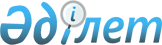 О внесении дополнений в постановление акимата Жуалынского района от 26 мая 2014 года № 237 "Об утверждении Положения коммунального государственного учреждения "Аппарат акима Жуалынского района Жамбылской области""
					
			Утративший силу
			
			
		
					Постановление акимата Жамбылской области от 26 января 2015 года № 61. Зарегистрировано Департаментом юстиции Жамбылской области 05 февраля 2015 года № 2499. Утратило силу постановлением акимата Жуалынского района Жамбылской области от 9 июня 2023 года № 142
      Сноска. Утратило силу постановлением акимата Жуалынского района Жамбылской области от 09.06.2023 № 142 (вводится в действие со дня его первого официального опубликования).
      Примечание РЦПИ.
      В тексте документа сохранена пунктуация и орфография оригинала.
      В соответствии с  Законом Республики Казахстан от 23 января 2001 года "О местном государственном управлении и самоуправлении в Республике Казахстан" акимат Жуалынского района ПОСТАНОВЛЯЕТ:
      1. Внести в постановление акимата Жуалынского района от 26 мая 2014 года №237 "Об утверждении Положения коммунального государственного учреждения "Аппарат акима Жуалынского района Жамбылской области" (зарегистрировано в Реестре государственной регистрации нормативных правовых актов за №2253, опубликовано 18 июля в районной газете "Жаңа өмір-Новая жизнь" №75-76) следующие дополнения:
      в Положение коммунального государственного учреждения "Аппарат акима Жуалынского района Жамбылской области", утвержденного указанным постановлением:
       пункт 16 дополнить в следующей редакции:
      государственная регистрация актов гражданского состояния по 7 видам (регистрация рождения, заключения брака, расторжения брака, установления отцовства, усыновление/удочерение, перемена фамилии, имени, отчества, смерти); 
      -выдача повторных свидетельств, справок по регистрации актов гражданского состояния;
      -ведение информационной системы "РП ЗАГС" "ИИС ЦОН";
      -оказание услуг через портал электронного Правительства e.gov.kz;
      -оказание информационных услуг о государственной регистрации актов гражданского состояния;
      -взаимодействие с государственными органами, а также предоставление списков, отчетов и сведений;
      -предоставление информации по запросам государственных органов, наделенных контрольными и надзорными функциями;
      -оказание правовой помощи гражданам в пределах своей компетенции (по Минской, Кишиневской Конвенции);
      -оказание услуг по обращениям граждан;
      -отвечать на запросы нотариусов, адвокатов;
      -предоставление отчетов в органы юстиции;
      -запрашивать и получать от государственных органов, организаций, их должностных лиц необходимую информацию;
      2. Контроль за исполнением настоящего постановления возложить на руководителя аппарата акима района Каната Оспановича Аккоева.
      3. Настоящее постановление вступает в силу со дня государственной регистрации в органах юстиции и вводится в действие по истечении десяти календарных дней после дня его первого официального опубликования.
					© 2012. РГП на ПХВ «Институт законодательства и правовой информации Республики Казахстан» Министерства юстиции Республики Казахстан
				
      Аким района 

Б. Кулекеев
